                                                                                                                                                                                                        О Т К Р Ы Т О Е    А К Ц И О Н Е Р Н О Е     О Б Щ Е С Т В О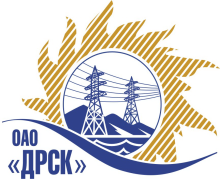 		Протокол выбора победителяг.  Благовещенск, ул. Шевченко, 28ПРЕДМЕТ ЗАКУПКИ:Открытый электронный запрос предложений «Шкаф релейной защиты РШ» для нужд филиала ОАО «ДРСК» «Амурские электрические сети»Закупка проводится согласно ГКПЗ 2014г, раздела  1.2 «Материалы для энергоремонта» № 1459 на основании указания ОАО «ДРСК» от  03.03.2014 г. № 39.Плановая стоимость закупки: 503 340,00 руб. без НДС.        Форма голосования членов Закупочной комиссии: очно-заочнаяПРИСУТСТВОВАЛИ:	На заседании присутствовали 8 членов Закупочной комиссии 2 уровня. ВОПРОСЫ, ВЫНОСИМЫЕ НА РАССМОТРЕНИЕ ЗАКУПОЧНОЙ КОМИССИИ: О признании предложений соответствующими условиям закупкиО предварительной ранжировке предложенийО проведении переторжкиО ранжировке предложений Участников закупки.  Выбор победителяРАССМАТРИВАЕМЫЕ ДОКУМЕНТЫ:Протокол вскрытия конвертов от 18.03.2014. № 160/МР-ВИндивидуальное заключение Смирных А.Ю.Индивидуальное заключение Моториной О.А.Индивидуальное заключение Лаптева И.А.ВОПРОС 1 «О признании предложений соответствующими условиям закупки»ОТМЕТИЛИ:Предложения ЗАО «Чебоксарский Электроаппарат», ООО «ТД «Опытный завод энергооборудования» , ЗАО «ЧЭАЗ»  признаются удовлетворяющим по существу условиям закупки. ВОПРОС 2 «О предварительной ранжировке предложений»ОТМЕТИЛИ:В соответствии с требованиями и условиями, предусмотренными извещением о закупке и Закупочной документацией, предлагается предварительно ранжировать предложения следующим образом:ВОПРОС 3 «О проведении переторжки»ОТМЕТИЛИ:Учитывая результаты экспертизы предложений Участников закупки,  а также экономический эффект составил 30 %  Закупочная комиссия полагает не целесообразным проведение переторжки.ВОПРОС 4 «О ранжировке предложений Участников закупки. Выбор победителя»ОТМЕТИЛИ:В соответствии с требованиями и условиями, предусмотренными извещением о закупке и Закупочной документацией, предлагается ранжировать предложения  следующим образом: На основании вышеприведенной ранжировки предложений предлагается признать Победителем Участника, занявшего первое место, а именно: ЗАО "Чебоксарский Электроаппарат" (428000 г. Чебоксары пр. И. Яковлева 3), предложение на поставку: «Шкаф релейной защиты РШ» для нужд филиала ОАО «ДРСК» «Амурские электрические сети» на общую сумму – 350 000,00 руб. (цена без НДС)(413 000,00 рублей с учетом НДС).Срок поставки: до 31.05.2014г. с правом досрочной поставки. Условия оплаты: 100% в течение 30 дней с момента поставки оборудования , до 30.06.2014г.Гарантийный срок: не менее 36 месяцев со дня ввода оборудования в эксплуатацию, но не более 42 месяцев со дня поставки. Предложение действительно до 30 июня 2014г.РЕШИЛИ:Признать предложения ЗАО «Чебоксарский Электроаппарат», ООО «ТД «Опытный завод энергооборудования» , ЗАО «ЧЭАЗ»  соответствующими условиям закупки.Утвердить предварительную ранжировку предложений Участников 1 место: ЗАО «Чебоксарский Электроаппарат»;2 место: ООО «ТД «Опытный завод энергооборудования»;3 место: ЗАО "ЧЭАЗ"  .Процедуру переторжки не проводить.Признать Победителем ЗАО "Чебоксарский Электроаппарат" (428000 г. Чебоксары пр. И. Яковлева 3), предложение на поставку: «Шкаф релейной защиты РШ» для нужд филиала ОАО «ДРСК» «Амурские электрические сети» на общую сумму – 350 000,00 руб. (цена без НДС) (413 000,00 рублей с учетом НДС).Срок поставки: до 31.05.2014г. с правом досрочной поставки. Условия оплаты: 100% в течение 30 дней с момента поставки оборудования , до 30.06.2014г.Гарантийный срок: не менее 36 месяцев со дня ввода оборудования в эксплуатацию, но не более 42 месяцев со дня поставки. Предложение действительно до 30 июня 2014г.ДАЛЬНЕВОСТОЧНАЯ РАСПРЕДЕЛИТЕЛЬНАЯ СЕТЕВАЯ КОМПАНИЯУл.Шевченко, 28,   г.Благовещенск,  675000,     РоссияТел: (4162) 397-359; Тел/факс (4162) 397-200, 397-436Телетайп    154147 «МАРС»;         E-mail: doc@drsk.ruОКПО 78900638,    ОГРН  1052800111308,   ИНН/КПП  2801108200/280150001№ 160/МР-ВП26.03.2013 годаМесто в ранжировкеНаименование и адрес участникаЦена и иные существенные условия1 местоЗАО «Чебоксарский Электроаппарат»Цена: 350 000,00 руб. (цена без НДС)(413 000,00 рублей с учетом НДС).Срок поставки: до 31.05.2014г. с правом досрочной поставки.Условия оплаты: 100% в течение 30 дней с момента поставки оборудования , до 30.06.2014г.Гарантийный срок: не менее 36 месяцев со дня ввода оборудования в эксплуатацию, но не более 42 месяцев со дня поставки.Предложение действительно до 30 июня 2014г.2 место ООО «ТД «Опытный завод энергооборудования»Цена: 390 000,00 руб. (цена без НДС)(460 200,00 рублей с учетом НДС).Срок поставки: до 31.05.2014г.Условия оплаты: до 30.06.2014г.Гарантийный срок не менее 36 месяцев.Предложение действительно до 20 июня 2014г.3 местоЗАО "ЧЭАЗ"  Цена: 450 000,00 руб. (цена без НДС)(531 000,00 рублей с учетом НДС).Срок поставки: до 31.05.2014г. -100% в случае заключения и подписания обеими сторонами договора до 14.04.2014г.Условия оплаты: до 30.06.2014г.Гарантийный срок не менее 36 месяцев с даты поступления продукции.Предложение действительно до 30 июня 2014г.Место в ранжировкеНаименование и адрес участникаЦена заявки и иные существенные условия1 местоЗАО «Чебоксарский Электроаппарат»Цена: 350 000,00 руб. (цена без НДС)(413 000,00 рублей с учетом НДС).Срок поставки: до 31.05.2014г. с правом досрочной поставки.Условия оплаты: 100% в течение 30 дней с момента поставки оборудования , до 30.06.2014г.Гарантийный срок: не менее 36 месяцев со дня ввода оборудования в эксплуатацию, но не более 42 месяцев со дня поставки.Предложение действительно до 30 июня 2014г.2 место ООО «ТД «Опытный завод энергооборудования»Цена: 390 000,00 руб. (цена без НДС)(460 200,00 рублей с учетом НДС).Срок поставки: до 31.05.2014г.Условия оплаты: до 30.06.2014г.Гарантийный срок не менее 36 месяцев.Предложение действительно до 20 июня 2014г.3 местоЗАО "ЧЭАЗ"  Цена: 450 000,00 руб. (цена без НДС)(531 000,00 рублей с учетом НДС).Срок поставки: до 31.05.2014г. -100% в случае заключения и подписания обеими сторонами договора до 14.04.2014г.Условия оплаты: до 30.06.2014г.Гарантийный срок не менее 36 месяцев с даты поступления продукции.Предложение действительно до 30 июня 2014г.Ответственный секретарь Закупочной комиссии __________________ О.А.Моторина Технический секретарь Закупочной комиссии _________________Г.М.Терёшкина 